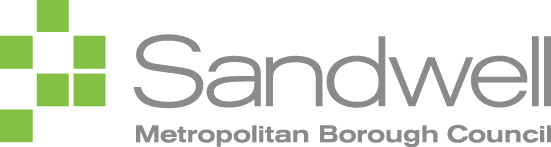 ReceptionTotal number of applications and offers by preference on time applications Sandwell residents only Published admission number (PAN) and number of preferences per school (on time applications only).* All preferences are those made by a parent/carer (1-6)Furthest distance offered (Miles)Appeal Data Infant-JuniorTotal number of applications & offers by preference (including %) on time Sandwell applications onlyPublished admission number (PAN) and number of preferences per school (on time applications only).* All preferences are those made by a parent/carer (1-6), including non-Sandwell residents.Furthest distance offered (Miles)Appeal DataPlease note the above table only includes schools that have had appeals heard (if the school is not in the above list they have not been in in Y3 September appeals for the past 3 years)Academic YearTotal applicationsOffered 1st preferenceOffered 2nd preferenceOffered 3rd preference Offered 4th preference Offered 5th preference Offered 6th preference Offered nearest alternative2022/2341633842167367101102023/243956374811321830632024/2025 4119386213328620882022/20232022/20232022/20232023/20242023/20242023/20242024/20252024/20252024/2025School NamePAN1st  PrefsAll Prefs*PAN1st PrefsAll Prefs*PAN1st PrefsAll Prefs*Abbey Infant907214790731499070144Albert Pritchard Infant904576905498904684All Saints C.E Primary60378660601186053128Annie Lennard Primary302345302253302856Bearwood Primary604499605496603977Blackheath Primary606510860691126089148Bleakhouse Primary6029776604295604696Brandhall Primary606098604090605189Brickhouse Primary302035302440302542Burnt Tree Primary604070604487605188Cape Primary903253603762603672Causeway Green Primary604575604171603049Christ Church CE Primary603162604270603665Corngreaves Primary303872303771302655Crocketts Community Primary608213660691436077144Devonshire Infant Academy908312290821279092122Eaton Valley Primary60488460531056066121Ferndale Primary90276260521059057113Galton Valley Primary605173606786606383George Betts Primary603955603950603544Glebefields Primary602852603951603350Grace Mary Primary304710830401353037108Great Bridge Primary6068976058876059100Grove Vale Primary6010217860911846074160Hall Green Primary6047796051906060104Hamstead Primary604993603979604383Hanbury Primary605281604591606394Hargate Primary606311160721266063124Harvills Hawthorn Primary6057846058886064100Hateley Heath Primary602635602845604162Highfields Primary605193605086603794Holy Name RC Primary302464302857301647Holy Trinity CE Primary605062604156605473Holyhead Primary302946302462303867Joseph Turner Primary604984603367606086Jubilee Park Academy301638301625302644King George V Primary302138302440303146Langley Primary605183604481604379Lightwoods Academy606011960521286039115Lodge Primary602742603368603965Lyng Primary604976604680603871Mesty Croft Academy604367604265604063Moat Farm Infant120106167120103153120107178Moorlands Primary303240302641302550Newtown Primary301921301419301521Oakham Primary606714460821696078157Ocker Hill Infant60901186065956065105Old Hill Primary303467303257304276Old Park Primary608115160751596076146Our Lady & St Hubert’s RC Primary60661176064104605593Park Hill Primary303262303970303060Pennyhill Primary90496990601019069103Perryfields Primary602364603166603454Reddal Hill Primary603956602150605175Rood End Primary603749603855603149Rounds Green Primary602231604362604157Rowley Hall Primary9061929050109904772Ryders Green Primary604765604773604181Sacred Heart Primary603356604878605293Shireland Hall Primary Academy907510990731289078128Shireland Technology Primary 604579605698607098Silvertrees Academy907692906280907290Springfield Primary605772604672604479St Francis Xavier Catholic Primary302045301839301226St Gregory’s RC Primary3038100302872303069St James’ CE Primary606380606793605979St John Bosco RC Primary304179303569304696St John’s CE Primary Academy 301522301726301834St Margaret’s CE Primary302060302969303263St Martin’s CE Primary302760302845304467St Mary Magdalene CE Primary302964303262303279St Mary’s RC Primary302041303059302357St Matthew’s CE Primary604171604364605078St Paul’s CE Primary Academy301841301628301738St Philip’s RC Primary302740301535302231Summerhill Primary120731161208011112074116Tameside Primary902335902642903352Temple Meadow Primary603561603459603268The Priory Primary603660605776606486Timbertree Primary303350302539302136Tividale Community Primary605810860601006061109Tividale Hall Primary60307060541126068113Uplands Manor Primary90608090661089085119Victoria Park Primary Academy90501029059109904096Wednesbury Oak Academy904673905383905080Whitecrest Primary3031803025105302574Yew Tree Primary90771069070109906699School NameDistance 2022/2023Distance 2023/2024Distance 2024/2025Abbey Infant N/AN/AN/AAlbert Pritchard InfantN/AN/AN/AAll Saints C.E PrimaryN/A1.1490.949Annie Lennard PrimaryN/AN/A1.293Bearwood PrimaryN/AN/AN/ABlackheath Primary0.7000.4460.372Bleakhouse Primary SchoolN/AN/AN/ABrandhall Primary2.706N/AN/ABrickhouse PrimaryN/AN/AN/ABurnt Tree PrimaryN/AN/AN/ACape N/AN/AN/ACauseway Green PrimaryN/AN/AN/AChrist  CE PrimaryN/AN/AN/ACorngreaves Primary0.5150.628N/ACrocketts Community Primary0.3990.6460.388Devonshire  N/AN/A0.618Eaton  PrimaryN/A2.0181.419Ferndale PrimaryN/AN/AN/AGalton  PrimaryN/A0.2690.429George Betts PrimaryN/AN/AN/AGlebefields PrimaryN/AN/AN/AGrace Mary Primary0.6050.5670.833Great  Primary0.470N/A1.041Grove Vale Primary0.3740.4660.971Hall Green PrimaryN/AN/A0.937Hamstead PrimaryN/AN/AN/AHanbury PrimaryN/AN/A0.869Hargate Primary0.9460.6300.943Harvills Hawthorn PrimaryN/A2.3210.853Hateley Heath PrimaryN/AN/AN/AHighfields PrimaryN/AN/AN/AHoly Name RC PrimaryN/AN/AN/AHoly Trinity CE PrimaryN/AN/AN/AHolyhead Primary0.954N/A0.562Joseph Turner PrimaryN/AN/A1.128Jubilee  N/AN/AN/AKing George V PrimaryN/AN/A0.509Langley PrimaryN/AN/AN/ALightwoods Academy1.374N/AN/ALodge PrimaryN/AN/AN/ALyng PrimaryN/AN/AN/AMesty  N/AN/AN/AMoat Farm InfantN/AN/AN/AMoorlands Primary1.193N/AN/ANewtown PrimaryN/AN/AN/AOakham Primary0.8360.5180.592Ocker Hill Infant0.4231.0041.108Old Hill Primary0.4230.7700.249Old  Primary0.4790.5400.605Our Lady & St Hubert’s RC Primary1.3961.389N/APark Hill Primary0.6330.2660.436Pennyhill PrimaryN/AN/AN/APerryfields PrimaryN/AN/AN/AReddal Hill PrimaryN/AN/AN/ARood End PrimaryN/AN/AN/ARounds Green PrimaryN/AN/AN/ARowley Hall PrimaryN/AN/AN/ARyders Green PrimaryN/AN/AN/ASacred Heart PrimaryN/AN/AN/AShireland   N/AN/AN/AShireland Technology Primary N/AN/A0.648Silvertrees N/AN/AN/ASpringfield PrimaryN/AN/AN/ASt Francis Xavier Catholic PrimaryN/AN/AN/ASt Gregory’s RC Primary0.1291.6931.089St James’ CE Primary0.4940.4111.420St John Bosco RC Primary0.2710.8580.362St John’s CE Primary Academy N/AN/AN/ASt Margaret’s CE PrimaryN/AN/A0.423St Martin’s CE Primary0.934N/A0.222St Mary Magdalene CE Primary1.3901.2590.848St Mary’s RC PrimaryN/A3.285N/ASt Matthew’s CE PrimaryN/AN/AN/ASt Paul’s CE PrimaryN/AN/AN/ASt Philip’s RC PrimaryN/AN/AN/ASummerhill PrimaryN/AN/AN/ATameside PrimaryN/AN/AN/ATemple Meadow PrimaryN/AN/AN/AThe Priory PrimaryN/AN/A0.909Timbertree Primary0.519N/AN/ATividale Community Primary1.2071.7901.350Tividale Hall PrimaryN/A0.7970.648Uplands Manor PrimaryN/AN/AN/AVictoria   N/AN/AN/AWednesbury Oak AcademyN/AN/AN/AWhitecrest Primary0.4700.936N/AYew Tree PrimaryN/AN/AN/A2021/20222021/20222022/20232022/20232023/20242023/2024School NameAppeals Heard Appeals WonAppeals HeardAppeals WonAppeals HeardAppeals WonAll Saints C.E Primary5 00020Blackheath Primary204080Brandhall Primary002000Burnt Tree Primary100000Corngreaves Primary503040Crocketts Community Primary807010Devonshire Infant606000Eaton  Primary200030Galton Valley Primary11100100Grace Mary Primary403040Great  Primary704000Grove Vale Primary101130110Hall Green Primary300010Hamstead Infant002000Hanbury Primary201000Hargate Primary804080Harvills Hawthorn Primary002000Highfields Primary000010Holy Trinity CE Primary001000Holyhead Primary002020King George V Primary001000Lightwoods Academy2030002021/20222021/20222022/20232022/20232023/20242023/2024School NameAppeals Heard Appeals WonAppeals HeardAppeals WonAppeals HeardAppeals WonLodge Primary000000Lyng Primary100000Moorlands Primary004000Newtown Primary001000Oakham Primary603050Ocker Hill Infant717210Old Hill Primary005030Old Park Primary405050Our Lady & St Hubert’s RC Primary601010Park Hill Primary301060Reddal Hill Primary002000Rood End Primary001000Ryders Green Primary100000Sacred Heart Primary000010Shireland Technology Primary 200000Silvertrees Academy000010St Francis Xavier Catholic Primary300000St Gregory’s RC Primary605010St James’ CE Primary207070St John Bosco RC Primary405041St Margaret’s CE Primary2000002021/20222021/20222022/20232022/20232023/20242023/20241School NameAppeals Heard Appeals WonAppeals HeardAppeals WonAppeals HeardAppeals WonSt Mary Magdalene CE Primary400010St Mary’s RC Primary000010St Philip’s RC Primary401000Summerhill Primary100000The Priory Primary000010Timbertree Primary202000Tividale Community Primary401030Tividale Hall Primary100020Whitecrest Primary301010Academic Year*Total applicationsOffered 1st preference Offered 2nd preference Offered 3rd preference Offered 4th preference Offered 5th preference Offered 6th preference Offered nearest alternative 2022/20235745665000032023/20246306151000022024/20255135121000002022/20232022/20232022/20232023/20242023/20242023/20242024/20252024/20252024/2025School NamePAN1st  PrefsAll Prefs*PAN1st  PrefsAll Prefs*PAN1st  PrefsAll Prefs*Abbey Junior9089959097112908892Devonshire Junior Academy908895909096908689Moat Farm Junior Trust120117128120119127120115124Ocker  645564646067646263Tipton Green Junior908184908182908183Wood Green Junior906975909092907577School NameDistance 2022/2023Distance 2023/2024Distance 2024/2025Abbey Junior3.3091.198 Linked Feeder N/ADevonshire Junior AcademyN/A0.546N/AMoat Farm Junior TrustN/AN/AN/AOcker  N/AN/AN/ATipton Green JuniorN/AN/AN/AWood Green JuniorN/A0.615N/A2021/20222021/20222022/20232022/20232023/20242023/2024School NameAppeals HeardAppeals WonAppeals HeardAppeals WonAppeals HeardAppeals WonWood Green Junior 100020